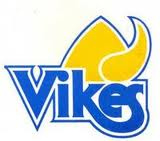 University of VictoriaMedical Services Information 2022/23TO:		University Head Therapist Visiting Teams USport Women’s Rugby NationalsFROM:	 	Traci Vander Byl, Head Athletic Therapist, UVic VikesDATE:		Oct 20, 2022RE:	2022 USport Women’s Rugby Medical Services to Visiting TeamsThe following information will clarify the medical and therapy services available during your visit to the University of Victoria. Should you have any questions, please do not hesitate to contact me. Good luck to everyone!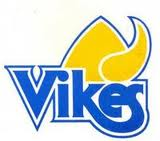 MEDICAL SERVICES ADVANCED NOTICE FORMTEAM: ___________________________________  DATE:_________________________Are there any special medical conditions/concerns (of anyone traveling with your team, athletes/staff) that we should be advised of and/or any important instructions? ________________________________________________________________________________________________________________________________________________________________________________________________________________________________________________________________________________________________________________________________________________________________________ Will any of your athletes require treatment from UVIC therapists? If yes, please provide names of athletes, conditions and attached referral from team therapist: ________________________________________________________________________________________________________________________________________________________________________________________________________________________________________________________________________________________________________________________________________________________________________Please email or fax form back to the UVIC Sports Injury Clinic by end of day, Sunday October 30, 2022.UVIC Sports Injury Clinic                                                        Attn: Traci Vander Byl(250) 721-6130 (w)   (250) 472-4058 (fax)vikesat@uvic.caNotify Tournament Medical Staff AND Facilities staff as soon as safely possible.➢ An AED University of Victoria Emergency Action Plan - Wallace Field-ADDRESS: Vikes Way, Victoria, BCDirections:  From McKenzie Ave, turn onto Vikes Way towards Wallace Field. Drive into Wallace Field at the access gate on the southeast entrance of the field CONTACTS:Head Athletic Therapist: Traci Vander Byl CAT(C)	 Asst. Athletic Therapist: Nicky Allen CAT(C) Office: 250-721-6130 								 Office: 250-721-6130Cell: 250-588-1902								   Cell: 250-884-4684Campus Security: 250-721-7599SIGNALS:Assistance: single fist in air above head 	Activate EAP: single hand on top of headIn the event of an emergency: Dial 911 and/or Campus Security (250-721-7599) Inform the operator about the situation (# of people, suspected injuries and care being given) Request an ambulance Give location information, inform emergency services that they will be met at the described entrance Return to therapist and inform them that EMS has been activated, and any other details provided by emergency services HOSPITALS:Royal Jubilee Hospital 					Saanich Peninsula Hospital 1900 Fort St 							2166 Mt Newton X Rd, SaanichtonTel: 250-370-8000						Tel: 250-544-7676University of Victoria  Emergency Action Plan  - CENTENNIAL STADIUM/TRACK- ADDRESS: 1910 McKenzie Ave, Victoria BC, V8P 2L5 Directions: Turn off McKenzie Ave onto McGill Road, turn into Parking Lot 4 (Field 5). The gate at the South entrance to the field has drive-in access.  CONTACTS: Head Athletic Therapist: Traci Vander CAT(C)	 Asst. Athletic Therapist: Nicky Allen CAT(C)  Office: 250-721-6130 								Office: 250-721-6130 Cell: 250-588-1902								   Cell: 250-884-4684 Campus Security: 250-721-7599 SIGNALS: Assistance: single fist in air above head 	Activate EAP: single hand on top of head In the event of an emergency:  Dial 911 and/or Campus Security (250-721-7599)  Inform the operator about the situation (# of people, suspected injuries and care being given)  Request an ambulance  Give location information, inform emergency services that they will be met at the described entrance  Return to therapist and inform them that EMS has been activated, and any other details provided by emergency services  HOSPITALS: Royal Jubilee Hospital 					Saanich Peninsula Hospital  1900 Fort St 							2166 Mt Newton X Rd, Saanichton Tel: 250-370-8000						Tel: 250-544-7676 COVID-19 and communicable disease plansUVic Varsity COVID 19 recommendations and understanding can be found at: https://govikesgo.com/sports/2020/10/1/covid-recommendation.aspxUVic Communicable Disease Plan can be found at: https://www.uvic.ca/ohse/returntocampus/communicable-disease-plan/index.phpDr. Steve Martin can assist with advising on illness related situations for visiting teams and can be reached at semartin@uvic.ca or 250-886-8147 Traci Vander Byl can assist with any arrangements needing to be made regarding ill staff or athletes while in Victoria.  250-588-1902 or vikesat@uvic.caFieldServices ProvidedThe host therapist/student therapist will discuss the appropriate emergency action protocol with the visiting medical staff prior to competition time. EAPs for the main competition pitches are included at the end of this document. The host sports physician, host athletic therapist and student athletic therapist will be on site for all games. The host sports physician will be on call for the duration of the Championship.  Visiting athletes MUST have provincial health care information prior to accessing physician services. This does not include urgent or emergent care.If you do not have a therapist travelling with your team, arrangements can be made for a designated student therapist assigned to your team. Please make arrangements at least 5 days prior to the team’s arrival. An appropriate fee will be charged regardless of whether medical services are utilized or not.All supplies must be provided by the visiting team or a charge back of supplies used will apply.Non-emergency transport will be the responsibility of the visiting team.All athletes must travel with provincial health card or emergency medical insurance information.Emergency EquipmentThe host therapist will review the emergency supplies and their location prior to each game. Available supplies include:Emergency telephone AEDOxygenCoolers with ice & ice bagsCrutchesSplintsSpine board & accessoriesWater  ClinicThe UVIC Sports Therapy Clinic is available to licensed / certified professionals traveling with a team.  Please contact the Head Athletic Therapist to make arrangements prior to your arrival.  It is located on the ground level of CARSA, room B165.PhysicianUVic Health and Wellness Centre on UVic campus is open 8:30-4:30 Monday to Friday. Please call ahead.Dr. Steven Martin is the host Sports Physician with weekly office hours in the CARSA Sports Injury Clinic. 250-472-4057 (clinic phone) or semartin@uvic.caContact the host therapist if assistance/referral is needed.Injury Communication Host medical staff will complete an injury report form for any injured athlete reviewed at the competition.Hospitals/ClinicsRoyal Jubilee Hospital:  1900 Fort St., Phone # 250-721-7599	Victoria General Hospital: 1 Hospital Way, V8Z 6R5, Phone # 250-727-4212Gordon Head Walk in Clinic: 1595 McKenzie Avenue, Phone # 250-477-4777       PharmacyShopper’s Drug Mart: Hillside Shopping Center, 1644 Hillside Ave
Victoria, BC, V8T 2C5 (Hillside Ave and Shelbourne St.)	(250) 595-5111Important Phone NumbersEmergency:  911Campus Security:  250-721-7599UVIC Sports Injury Clinic:  250-721-6130Bluebird Taxi # 250-382-2222UVic Health and Wellness Center:  250-721-8563Royal Jubilee Hospital: 250-721-7599Head Athletic Therapist:  Traci Vander BylPhone:  250-721-6130 or 250-588-1902 (cell)Fax:  250-472-4058Email:  vikesAT@uvic.caAthletic Therapist:  Nicky Allen Phone:  250-721-6130 (office) or 250-884-4684 (cell)Email: vikesat1@uvic.ca